Obec Lesnice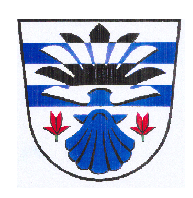 Lesnice č. 46, 789 01                                                                                                   V Lesnici dne 07.03.2018Usneseníz 31. jednání ZO Lesnice, které se konalo dne 07.03.2018 v 17,30 hod. v zasedací místnosti OÚ  Lesnice                          Přítomni: 6 - Ing. Jiří Chlebníček, Soňa Pobucká, Ing. Vlastimil Vepřek, Jana Daříčková, Jan Slabý,
Karel PoláchOmluveni:  Mgr. Marie Beranová      Nepřítomni: 2 -  Jana Plháková, Jiří SittaZapisovatelé: 	Žižková Zuzana, Zamykalová LudmilaOvěřovatelé zápisu: Soňa Pobucká, Karel PoláchProgram jednání:ZahájeníKontrola usnesení ZO Lesnice 30/2018Návrh rozpočtu obce Lesnice na rok 2018Zadání územně zastavovací studieZadání projektové práce na zasíťování lokality pro rodinné domyZadání geologických prací lokality pro rodinné domyGDPROznámení o vyhlášení konkurzu na ředitele MŠ a ZŠ LesniceVýsledky inventur za rok 2017, likvidační komiseObecně závazná vyhláška o místním poplatku ze psůObecně závazná vyhláška o místním poplatku za užívání veřejného prostranstvíSchválení dotací na spolky obce LesniceProjednání programu „Setkání rodáků“RůznéVýběrové řízení na „Multifunkční centrum v Lesnici“Výběrové řízení na „Revitalizaci veřejné zeleně v Lesnici“Dohoda o umístění stavby – Šumperk - RáječekVyúčtování obecního plesu – pro infoDiskuzeUsneseníZávěr1. ZahájeníStarosta obce Ing. Jiří Chlebníček přivítal přítomné hosty a členy zastupitelstva, seznámil je s programem dnešního zasedání, doplnil program a vyzval přítomné členy zastupitelstva k doplnění do programu. Pro:  	6            	Proti:     0              Zdržel se:  02. Kontrola usnesení ZO Lesnice 30/2018 ZO vzalo na vědomí kontrolu plnění usnesení ze 30/20183. Návrh rozpočtu obce Lesnice na rok 2018ZO schvaluje rozpočet na rok 2018 ve výši:Příjmy		11.847.689,- KčVýdaje		24.557.689,- KčFinancování	12.710.000,- KčV návrhu rozpočtu se mění ve výdajích:Par. 3632 pol. 5169 projekční práce na hřbitov	ve výši +148.000,- KčPar. 2341 pol. 6121 org. 0130 			ve výši  -248.000,- KčPar. 6171 pol. 5166 právní služby GDPR	ve výši +100.000,- KčPro:  6	            	Proti:   0                 Zdržel se:  04. Zadání územně zastavovací studieZO obce pověřuje starostu k zadání a zahájení přípravných prací na zpracování územní studie – lokalita U hřbitova u Ing. arch. Vladimíra Dujky. Zpracování této územní studie bude uloženo novým Územním plánem Lesnice, který by měl být schválen přibližně do konce prvního pololetí roku 2018. Následně bude uzavřena smlouva o dílo na zpracování výše uvedené územní studie. Předpokládaná cena za její zpracování činí 60 000,- Kč plus DPH, tj. celkem 72 600,- Kč.ZO ukládá starostovi zohlednit využití stávající úvozovou komunikace jako nové komunikace lokality nad hřbitovem.Pro:  	     5       	Proti:      0              Zdržel se:  1 (Ing. Vlastimil Vepřek)5. Zadání projektové práce na zasíťování lokality pro rodinné domyZO schvaluje vyhlášení veřejné zakázky malého rozsahu na služby pod názvem: Projektová dokumentace – Stavební obvod Lesnice – lokalita u hřbitova. Pro:  	 6           	Proti:      0              Zdržel se:  06. Zadání geologických prací lokality pro rodinné domyStarosta informoval zastupitelstvo, že budou zadány geologické práce, které souvisí s projektem zasíťování pro výstavbu rodinných domků v lokalitě u hřbitovaZO vzalo tuto informaci na vědomí.7. GDPR (General Data Protection Regulation) – Obecné nařízení o ochraně osobních údajůZO vzalo informaci o GDPR na vědomí.8. Oznámení o vyhlášení konkurzu na ředitele MŠ a ZŠ LesniceStarosta obce informuje, že vypíše výběrové řízení (dle ZO č. 30) na pozici ředitel MŠ a ZŠ Lesnice, p.o. ZO schvaluje motivační příspěvek pro vítěze konkurzního řízení na ředitele MŠ a ZŠ Lesnice, p.o. , v částce: 50.000,- Kč. První polovina příspěvku bude vyplacena po setrvání ve funkci 1 rok, druhá polovina příspěvku bude vyplacena po setrvání ve funkci 2 roky.Pro:  6	            	Proti:  0                  Zdržel se:  09. Výsledky inventur za rok 2017, likvidační komiseStarosta informoval zastupitelstvo o provedené inventuře za rok 2017. ZO bere na vědomí.ZO schvaluje likvidační komisi, která provede vyřazení majetku ve složení: Ing. Jiří Chlebníček, Soňa Pobucká, Jana Daříčková Pro:  	 6           	Proti:    0                Zdržel se:  010. Obecně závazná vyhláška o místním poplatku ze psůZO schválilo obecně závaznou vyhlášku č. 3/2018 o místním poplatků ze psů. Výše poplatků 100,- Kč za psa se nemění a zůstává stejná, jak bylo schváleno na ZO č. 30Pro:  	6            	Proti:      0              Zdržel se:  011. Obecně závazná vyhláška o místním poplatku za užívání veřejného prostranstvíTento bod se odkládá na další jednání zastupitelstva 12. Schválení dotací na spolky obce LesniceZO schvaluje dotaci spolkům obce Lesnice ve výši:SH ČMS SDH Lesnice  ve výši: 70.378,- KčTJ Sokol Lesnice, z.s. ve výši: 128.189,- KčJunák – český skaut, středisko Blesk ve výši: 91.175,- KčPro:  	  6          	Proti:       0             Zdržel se:  013. Projednání programu „Setkání rodáků“Starosta informoval zastupitelstvo o akci setkání rodáků. 14. RůznéZO vzalo na vědomí protokoly o otevírání obálek na VŘ „Multifunkční centrum v Lesnici“Organizace:EKO servis Zábřeh s.r.o., Dvorská 19, 789 01 Zábřeh, IČO: 25896903, cena včetně DPH: 2.550.310,- KčEKOZIS spol.s.r.o, Na Křtaltě 980/21, 789 01, Zábřeh, IČO: 41031024, cena včetně DPH: 2.321.835,- KčRENOSTAV spol. s.r.o, U Svitavy 1077/2, 618 00 Brno, IČO: 15502929, cena včetně DPH: 2.422.801,- KčZO rozhodlo o výběru nejvýhodnější nabídky na Multifunkční centrum obce Lesnice účastníka EKOZIS spol. s.r.o., Na Křtaltě 980/21, 789 01 Zábřeh, IČO: 41031024, cena včetně DPH: 2.321.835,- KčPro:  	  6          	Proti:    0                Zdržel se:  0ZO schvaluje znění a podpis smlouvy o dílo mezi zhotovitelem EKOZIS spol. s.r.o., Na Křtaltě 980/21, 789 01 Zábřeh, IČO: 41031024 a objednatelem obec Lesnice, Lesnice 46, 789 01 Zábřeh, IČO: 00302872 na provedení díla: „Multifunkční centrum v Lesnici“Pro:  	6            	Proti:      0             Zdržel se:  0ZO vzalo na vědomí protokoly o otevírání obálek na VŘ „Revitalizace veřejné zeleně v Lesnici“Regina Trojanová, Muchova 3076/5, 78701 Šumperk, IČO: 73235610, cena včetně DPH: 537.552,65, KčIng. Jana Mikisková, Horní 3223/9, 787 01 Šumperk, IČO: 48437859, cena včetně DPH: 528.396,21,- KčIng. Štěpán Kriegler, Sokolovská 1418/28, 789 01, Zábřeh, IČO: 87984008, cena včetně DPH: 549.730,30,- KčZO schválilo firmu s nejvýhodnější nabídkou na Revitalizaci veřejné zeleně v Lesnici účastníka Ing. Janu Mikiskovou, Horní 3223/9, 787 01 Šumperk, IČO: 48437859, cena včetně DPH: 528.396,21,- KčPro:  	 6           	Proti:     0               Zdržel se:  0ZO schvaluje znění a podpis smlouvy o dílo mezi zhotovitelem Ing. Janou Mikiskovou, Horní 3223/9, 787 01 Šumperk, IČO: 48437859 a objednatelem obec Lesnice, Lesnice 46, 789 01 Zábřeh, IČO: 00302872 na provedení díla: „Revitalizace veřejné zeleně v Lesnici“Pro:  	6           	Proti:      0              Zdržel se:  0Dohoda o umístění stavby v rámci akce V595/596 Šumperk – RáječekZO schvaluje Dohodu o umístění náhradní přenosové soustavy (NPT) na katastru území obce Lesnice s firmou ČEZ Distribuce, a.s., která je zastoupená firmou OMEXOM GA Energo s.r.o. Pro:  	     6       	Proti:          0          Zdržel se:  0Vyúčtování obecního plesuStarosta obce seznámil zastupitele s vyúčtování obecního plesu, který se konal 3.2.2018. Zisk byl 572,59,- Kč ZO bere na vědomí.Správce multifunkčního hřištěStarosta informoval zastupitelstvo o novém správci multifunkčního hřiště pana Antonína Roubalíka15. Diskuze- Jan Knobloch – namítá závady v KD ZO pověřuje starostu obce ve spolupráci se zástupci spolků obce, aby dořešili technické závady v KD Lesnici16. Jednotlivé body usnesení byly schvalovány v průběhu jednání zastupitelstva obce17. Závěrem se starosta obce rozloučil s přítomnými a ukončil jednání zastupitelstvastarosta: Ing. Jiří Chlebníček                                       místostarostka: Soňa Pobuckáověřovatelé zápisu:	Soňa Pobucká				  Karel Poláchzapisovatel:	Zuzana Žižková                                                